2020年度四川省通江县铁溪镇部门决算说明公开时间：2021年 10月9 日目录第一部分 部门概况	4一、基本职能及主要工作	4（一）主要职能	4（二）2020年重点工作完成情况	5二、机构设置	12第二部分 2020年度部门决算情况说明	12一、 收入支出决算总体情况说明	12二、收入决算情况说明	13三、支出决算情况说明	14四、财政拨款收入支出决算总体情况说明	14五、一般公共预算财政拨款支出决算情况说明	15（一）一般公共预算财政拨款支出决算总体情况	15（二）一般公共预算财政拨款支出决算结构情况	16（三）一般公共预算财政拨款支出决算具体情况	17六、一般公共预算财政拨款基本支出决算情况说明	21七、“三公”经费财政拨款支出决算情况说明	21（一）“三公”经费财政拨款支出决算总体情况说明	21（二）“三公”经费财政拨款支出决算具体情况说明	21八、政府性基金预算支出决算情况说明	23九、 国有资本经营预算支出决算情况说明	23十二、其他重要事项的情况说明	23（一）机关运行经费支出情况	23（二）预算绩效管理情况	23第三部分 名词解释	30第四部分 附件	37附件1	37附件2	42第五部分 附表	46一、收入支出决算总表	46二、收入决算表	46三、支出决算表	46四、财政拨款收入支出决算总表	46五、财政拨款支出决算明细表	46六、一般公共预算财政拨款支出决算表	46七、一般公共预算财政拨款支出决算明细表	46八、一般公共预算财政拨款基本支出决算表	46九、一般公共预算财政拨款项目支出决算表	46十、一般公共预算财政拨款“三公”经费支出决算表	46十一、政府性基金预算财政拨款收入支出决算表	46十二、政府性基金预算财政拨款“三公”经费支出决算表	46十三、国有资本经营预算财政拨款支出决算表	46第一部分 部门概况一、基本职能及主要工作（一）主要职能1.落实政策。宣传、落实好党的路线、方针、政策和国家的法律、法规，稳定农村基本经济制度，坚持依法行政，推进政务公开，加强对村民委员会的指导，提高、培育村民委员会自治能力。2.促进发展。科学制订发展规划，营造农村经济发展环境，加强农村市场监管，培育、提升市场功能，搞活市场流通，推广农业技术，完善农业社会化服务体系，引导农民发展现代农业，调整产业结构，加强农村劳动力技能培训，引导农村劳动力转移和就业，不断提高社会主义新农村建设水平。3.维护稳定。要坚持“立党为公、执政为民”，紧紧围绕实现和维护群众利益开展工作，突出解决人民群众最关心、最直接、最现实的利益问题。加强和巩固农村基层政权建设和民主法制建设，加强社会治安综合治理，加强对突发事件的预警和管理，建立健全各种应急机制，加强民事纠纷调解，化解农村社会矛盾，开展农村扶贫和社会救助，切实保障农民合法权益，维护农村社会稳定。4.加强管理。加强民政、教育、科技、文化、卫生、计划生育、安全生产、劳动保障和乡村规划等社会管理，加强社会主义精神文明建设，做好防灾减灾工作，加强环境保护，努力改善农村人居环境，不断提高农村人口素质和农民生活质量。    5.提供服务。进一步发展和完善农村社会化服务体系，引导各类协会和农村专业合作经济组织发展并充分发挥其作用，发展农村社会公益事业和集体公益事业，加强农村基础设施建设，增加公共产品，提供政策、科技、市场信息和社会救济、救助服务，及时向上级党委、政府反映社情民意，进一步密切党和政府与人民群众的关系。（二）2020年重点工作完成情况1.抓党建保运行着力干部队伍建设。一是加强村（社区）党组织建设。大力推进村（社区 ）党组织书记、村（居）委会主任“一肩挑”工作有序推进，选优配强配齐了11个村、2个社区的村两委干部和村四职干部。全面落实离职村“两委”干部保障制度。确保事有人干，经费有保障。健全完善了村级工作制度，严格执行“四议四调四评”和“四议两公开一监督”制度，坚持党务、村务公开，推进村级工作的制度化、规范化和科学化，从源头上防止腐败问题发生。针对软弱涣散党组织五童坝村，镇党委成立专门的领导小组，党政一把手多次深入群众了解民情民意，召开专题会议研究，切实加强对后进党组织的整顿力度。通过抓好制度建设及班子建设，以解决群众关心的问题为突破口，积极化解沉积矛盾，切实加强后进党支部整顿。全面完成了乡镇行政区划和村级建制调整，将朱元乡并入了铁溪镇。铁溪镇下辖11个行政村、2个社区成功挂牌。由原先的96个村民小组合并为合并为52个村民小组。是扎实开展村社区“两委”换届工作。严格按照换届选举法律法规，动员部署，确保程序规范，过程公开，结果公正。着力改进作风建设。一是加强领导班子思想政治建设。切实加强学习教育，开展领导班子思想政治建设中心组专题学习，认真落实省委加强班子思想政治建设十项规定。二是认真贯彻中央八项规定及省、市、县相关规定，时刻规范自己的言行，强力推进四风突出问题专项整治，解决发生在群众身边“四风”问题2起。三是严格党员教育管理。全年共发展党员4名，培养入党积极分子19名。加强党员思想政治教育，建立完善党员学习制度，严格坚持三会一课制度，不定期检查督促各支部党组织生活开展情况。建立流动党员和困难党员台账并适时更新，加强同流动党员的联系，关心帮扶困难党员。按时足额上缴党员党费。四是切实加强党风廉政建设，始终把党风廉政建设与我镇的各项工作结合起来，组织分解党风廉政建设的主要任务，明确班子成员的具体责任及任务要求，主持召开领导班子专题会议10余次，坚持领导信访“赶场接待日”制度，亲自接待群众来访。坚持重大事项集体讨论研究，广泛听取群众意见，抓好领导干部廉洁自律和依法行政，突出公务接待、车辆使用等环节的监督管理，防止和遏制腐败现象的发生。着力抓好意识形态工作。成立意识形态工作领导小组，制定《2020年度意识形态工作要点》，把意识形态工作纳入领导班子年度民主生活会和工作述职的重要内容。一是深入学习贯彻习近平新时代中国特色社会主义思想、党的十九大精神、十九届四中、五中全会精神，全面贯彻落实党中央、省委、市委和县委关于基层党建工作的各项部署要求，落实基层党建重点任务，着力提高基层党建质量；二是镇党委专题研究党建工作7次，专题研究意识形态工作4次，开展党建工作专题调研9次，对各村（社区）基层党组织抓党建工作落实情况例行督导6次，听取汇报18次；开展党委中心组学习10次，组织镇村两级干部开展意识形态教育培训累计4次，领导干部带头讲党课3次，培育壮大青年人才及年轻后备干部12人；三是强化意识形态领域引导和管理，坚守公示栏、黑板报等传统阵地，拓展公众号、微信群、朋友圈等新兴阵地，不断壮大主流思想，镇村干部集中学习意识形态理论知识4次，加强通过“学习强国”APP对意识形态相关内容的学习。四是重点开展社会舆情管控。成立舆情信息员队伍，对群众关心的热点难点问题及时进行解释和引导。抓建设促生产着力抓好集镇建设。通过完善集镇功能，提升群众幸福感，增加了居民的休闲场所，投入240万元修建群众足球场（包括绿化、美化、亮化）；投入近5万元疏通了下街里的下水道和中国电信处的主管网；对集镇弱电进行改造。创昔日铁镇为中心的、繁荣的、辉煌的集镇更进一步。着力抓好“6.20”和“6.17”灾后重建。洪灾过后我镇狠抓灾后重建，顺利的完成各项工作。一是“6.20”洪灾后积极争取上级部门的支持。争取了40余万元 资金解决了朱元场镇饮水安全问题。二是“6.17”洪灾后。在道修复路上。修复了桐梓塬村、五童坝村、甑子坝村等为重点村的道路建设，共计预估达3000余万元，特别是以此为契机，拓宽了天里村到村委会的道路、改造了五童坝危桥、修建了槡树坝的高水位车行桥。在安全饮水恢复上。争取上级解决了50余万元资金80千米引水管道，迅速恢复了村（居）民安全饮用水。在河道疏浚上。采取多种方式对甑子坝村、五童坝村2条、桐梓塬村、朱元村、园坝村等重点小流域进行了及时治理，为日后的洪灾预防起到了重要作用。着力污水处理厂的建设。过去场镇污水横流，现还了场镇一片干净。一是迅速恢复污水处理厂建设，并在短短的两个月内完工。以铁溪镇为业主，我们分管领导和环保部门的同志驻点督战，督促建设，赶工期，提质量，解问题。赢得了领导的一致认可和赞许。二是完善污水分管。在无资金的情况下，以社区为主，推动污水管网建设，投资10万元余元，基本完成了全镇30%的工程量。民生工程着力决战决胜脱贫攻坚。我镇建档立卡贫困户共有1078户 3454人。2020年我镇实现全面脱贫，边缘户和脱贫不稳定户的人均收入达到5000元。中央省市县反馈的问题已全部完成整改销号。部分村（居）创新方式，对贫困户“爱心超市”积分每月进行评定及兑换。顺利迎接了国家省市县的各类检查。特别是去年7至8月的省内交叉检查，在干部和群众的努力下，顺利完成，并赢得检查组的一致认可。脱贫攻坚得到圆满收官。着力人口普查工作推进。自2020年9月第七次全国人口普查启动以来，我镇高度重视，选聘指导员、普查员67名，召开了2期所有指导员、普查员参加业务培训班。大约完成了4500个建筑物标绘、69个普查小区划定工作，9月中旬开始入户调查摸底，共摸底12726户、登记人数21106人，户籍人数为16899人，10月12日底完成了户主姓名底册登记工作，11月底全部完成登记工作。4.以环境卫生为抓手，打造秀美铁溪。全力打好“三大”攻坚战（防范化解重大风险、精准脱贫、污染防治）。2020年全镇疫情排查累计4882户，13268人；全镇共排查出涉湖北、深圳、温州、广州、重庆、北京、新疆等地“四类人员”共计572人次，其中国外返乡人员4人，老挝返回3人，多米尼加返回1人。石家庄、邢台、廊坊等重点地区返乡12人；春运（2021年1月28日）以来返乡人员共计228人；设卡口（封堵）20个，医学留验站1个；共出动排查人员368人（包含党员干部，志愿者）；宣传车19个，标语60余幅，村村响18个，发各类宣传资料近12000余份，各类板报，微信等；每天定时开展消毒消杀工作，成立应急分队1个（共18人）。严格按照上级要求做好集中隔离、核酸检测和隔离结束后健康监测等工作。坚持“疫情防控、复工复产”两手抓。制定《铁溪镇班子成员驻企挂点制度》，督促班子成员常态化联系挂点企业，班子成员“一对一”驻企，实实在在地为企业解决实际困难，助力精准复工。顺应疫情防控常态化特点，仍继续坚持“外防输入、内防反弹”总体防控策略，科学准确分析研判疫情形势走向，坚持严防死守、精准防治。着力抓好环境综合整治。开展路域环境整治，重点整治了集镇路段乱搭乱建、乱停乱放、乱立标牌、占道经营、随意摆放摊位、占用公共区域等情况。特别冉家坝社区从年初采取强有力的措施重拳出击，收到了良好的效果；2020年度，农村卫生厕所得到全覆盖；通过脱贫攻坚，全镇农村的人居环境得到了有力的改善。5.社会治理着力社会综合治理。一是务实高效，保持综治维稳好局面。全年处理矛盾纠纷 300余件，其中网上信访受理信访件共147件，已办理147件，接待群众来访20余次，矛盾纠纷排查49件，目前46件已协调处理到位，还有2件未处理到位，已交办驻村领导跟踪处理。积极开展“抓源头、清存量、控增量、防风险”信访突出问题专项治理活动，完成上级信访部门交办件11件，至今还有1未处理到位，完成率90%以上 。镇村开展综治信访集中宣传活动7次，发放宣传资料1万多份，党政主要领导和分管领导开展了赶场日接访活动，社会满意度评价得到大大的提升，干群的认可度得到了大大的改观，有效地促进了社会和谐稳定。着力安全生产管控。积极扎实开展“安全生产月”和“安全生产万里行”活动。签订安全生产责任书40余份，巡查200余人次。去年关闭了30余个井硐，有力地整治了矿山和非煤矿山，切实减轻了安全生产压力；认真做好森林防灭火和一氧化碳中毒工作；认真做好食品安全工作，完善食品安全监管网络；加大了交通运输领域的安全整治；进一步完善了安全生产管理机制和制度。深化改革向改革要动力是经济社会发展的必然要素。2020年，在行政区划调整、村级整建制合并和社会合并上。在村（社区）换届和“书记主任一肩挑”上。在各级干部群众的努力下，全镇无一例信访，干部迅速得到融合，群众迅速得到适应，支部顺利完成换届。在肯定成绩的同时，我们也清醒地认识到，当前我镇经济社会发展还在一些不容忽视的突出问题，一是经济发展质量不高，方向迷茫。经济结构不尽合理，支柱产业少，招商引资力度不够，项目推动乏力，非税收入税源少或者说几乎没有。二是村级集体经济基础薄弱。村级集体经济组织不够强，产业发展较慢，专业技术人员少，资金不够到位，经营管理有待提升。三是集镇建设有待提升。场镇设施不够完善，功能化、场镇配套不完善，功能不齐全，场镇管理碎片化，吸引汇聚人气、商气、财气的能力较弱。四是环境治理长效机制不健全。网格化管理、“门前三包”、车辆管控、路灯管理等运行机制还需进一步加强，边整治边反弹的现象仍然存在，同时也和冉家坝村存在边界不清、管理不明的现象五是干群思想解放力度不够。在产业发展上；在招商引资上；在机制创新上。在今后的工作中，我们一定会充分把握“十四五”系列政策机遇，坚持好思路、好战略、好做法，一以贯之，同心同德，全力谱写铁溪科学发展、创新发展、转型发展新篇章。二、机构设置铁溪镇人民政府是乡级一级预算单位，下属二级事业单位4个。实行独立核算的单位3个。铁溪镇人民政府（本级）内设便民服务中心、农业综合服务中心、社会事业服务中心、村镇建设服务中心、会计核算中心，全乡辖11个村、2个居民委员会。纳入铁溪镇2020年度部门决算编制范围的二级预算单位包括：铁溪中心小学、什字中心小学、铁溪镇中学和铁溪镇卫生院、朱元卫生院、朱元小学。第二部分 2020年度部门决算情况说明收入支出决算总体情况说明2020年度收入5095.82万元、支出5095.82万元。与2019年相比，收入减少8.28万元，下降0.16%；支出减少8.28万元，下降0.16%。主要变动原因是项目减少，政府缩减开支。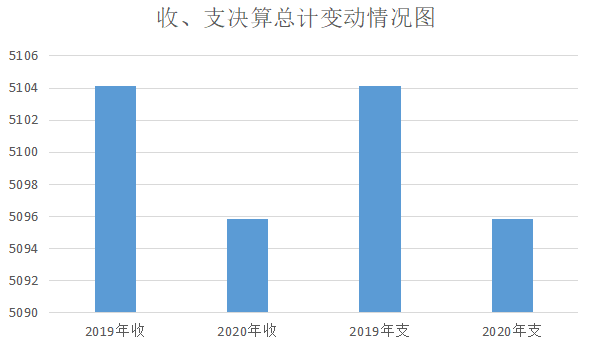 二、收入决算情况说明2020年本年收入合计5095.82万元，其中：一般公共预算财政拨款收入4334.28万元，占85%；事业收入702.69万元，占14%；年初结转和结余58.85万元，占1%。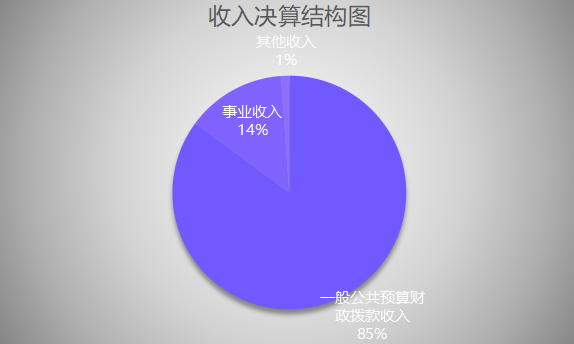 三、支出决算情况说明2020年本年支出合计5095.82万元，其中：基本支出4109.2万元，占78.49%；项目支出986.64万元，占21.51%；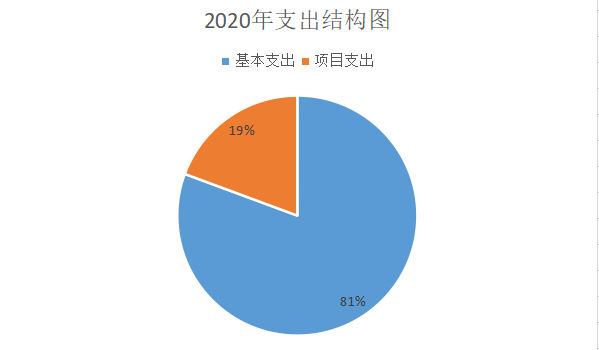 四、财政拨款收入支出决算总体情况说明2020年度财政拨款收入5095.82万元、财政拨款支出5095.82万元。与2019年相比，收入减少8.28万元，下降0.16%；支出减少8.28万元，下降0.16%。主要变动原因是项目减少，政府缩减开支。五、一般公共预算财政拨款支出决算情况说明（一）一般公共预算财政拨款支出决算总体情况2020年一般公共预算财政拨款支出4334.28万元，占本年支出合计的100%。与2019年相比，一般公共预算财政拨款减少141.11万元，下降3.15%。主要变动原因是项目减少，政府缩减开支。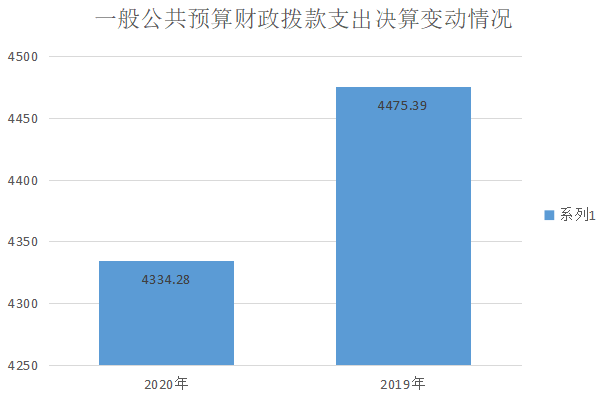 （二）一般公共预算财政拨款支出决算结构情况2020年一般公共预算财政拨款支出4334.28万元，主要用于以下方面：一般公共服务（类）支出680.16万元，占15.96%；教育支出（类）1528.58万元，占35.27%；文化旅游体育与传媒（类）支出13.11万元，占0.3%；社会保障和就业（类）支出322.41万元，占7.44%；卫生健康支出524.06万元，占12.09%；节能环保（类）支出0.96万元，占0.02%；农林水（类）支出1043.37万元，占24.07%；交通运输支出（类）支出46.33万元，占1.07%;住房保障（类）支出171.71万元，占3.96%。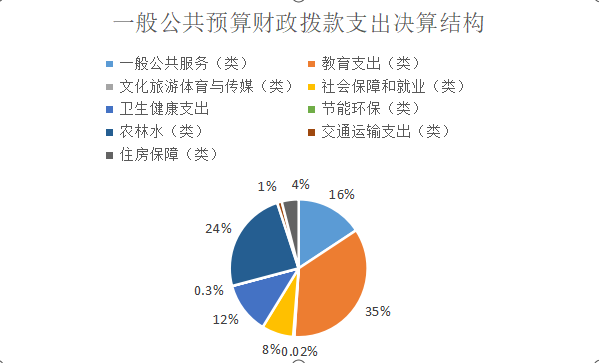 （三）一般公共预算财政拨款支出决算具体情况2020年一般公共预算支出决算数为4334.28万元，完成预算100%。其中：一般公共服务支出（类）人大事务（款）行政运行（项）: 支出决算为10.24万元，完成预算100%。一般公共服务支出（类）政府办公厅（室）及相关机构事务（款）行政运行（项）:支出决算为546.73万元，完成预算100%。一般公共服务支出（类）政府办公厅（室）及相关机构事务（款） 一般行政管理事务（项）: 支出决算为25万元，完成预算100%。一般公共服务支出（类）财政事务（款）行政运行（项）: 支出决算为27.79万元，完成预算100%。一般公共服务支出（类）财政事务（款）事业运行（项）: 支出决算为17.46万元，完成预算100%。一般公共服务支出（类）纪检监察事务（款）行政运行（项）: 支出决算为19.5万元，完成预算100%。一般公共服务支出（类）党委办公厅（室）及相关机构事务（款）  行政运行（项）: 支出决算为32.64万元，完成预算100%。一般公共服务支出（类其他一般公共服务支出（款）  其他一般公共服务支出（项）: 支出决算为0.8万元，完成预算100%。教育支出（类）普通教育（款）学前教育（项）: 支出决算为8万元，完成预算100%。教育支出（类）普通教育（款）小学教育（项）: 支出决算为864.3万元，完成预算100%。教育支出（类）普通教育（款）初中教育（项）: 支出决算为501.86万元，完成预算100%。教育支出（类）普通教育（款）其他普通教育支出（项）: 支出决算为130.88万元，完成预算100%。教育支出（类）教育费附加安排的支出（款）其他教育费附加安排的支出（项）: 支出决算为23.54万元，完成预算100%。文化旅游体育与传媒（类）文化和旅游（款）其他文化和旅游支出（项）: 支出决算为6万元，完成预算100%。文化旅游体育与传媒（类）文化和旅游（款）广播（项）: 支出决算为7.11万元，完成预算100%。社会保障和就业支出（类）人力资源和社会保障管理事务（款）社会保险经办机构（项）: 支出决算为50.16万元，完成预算100%。社会保障和就业支出（类）行政事业单位养老支出（款） 机关事业单位基本养老保险缴费支出（项）: 支出决算为228.96万元，完成预算100%。社会保障和就业支出（类）就业补助（款）公益性岗位补贴（项）: 支出决算为43.29万元，完成预算100%。卫生健康支出（类）基层医疗卫生机构（款）乡镇卫生院（项）:支出决算为264.06万元，完成预算100%。卫生健康支出（类）基层医疗卫生机构（款）其他基层医疗卫生机构支出（项）:支出决算为44.68万元，完成预算100%。卫生健康支出（类）公共卫生（款）基本公共卫生服务（项）:支出决算为82.73万元，完成预算100%。卫生健康支出（类）公共卫生（款）其他公共卫生支出（项）:支出决算为1.89万元，完成预算100%。卫生健康支出（类）行政事业单位医疗（款）  行政单位医疗（项）:支出决算为24.96万元，完成预算100%。卫生健康支出（类）行政事业单位医疗（款）事业单位医疗（项）:支出决算为100.23万元，完成预算100%。卫生健康支出（类）行政事业单位医疗（款）公务员医疗补助（项）:支出决算为5.51万元，完成预算100%。节能环保支出（类）天然林保护（款）森林管护（项）:支出决算为0.96万元，完成预算100%。农林水支出（类）农业农村（款）事业运行（项）:支出决算为220.7万元，完成预算100%。农林水支出（类）农业农村（款）林业和草原（项）:支出决算为27.58万元，完成预算100%。农林水支出（类）扶贫（款）农村基础设施建设（项）:支出决算为317.76万元，完成预算100%。农林水支出（类）扶贫（款）生产发展（项）:支出决算为1.6万元，完成预算100%。农林水支出（类）扶贫（款）其他扶贫支出（项）:支出决算为153.4万元，完成预算100%。农林水支出（类）农村综合改革（款）对村民委员会和村党支部的补助（项）:支出决算为322.33万元，完成预算100%。交通运输支出（类）公路水路运输（款）  公路运输管理（项）:支出决算为46.33万元，完成预算100%。商业服务业等（类）商业流通事务（款）其他商业流通事务（项）:支出决算为3.6万元，完成预算100%。住房保障支出（类）住房改革支出（款）  住房公积金（项）:支出决算为171.71万元，完成预算100%。六、一般公共预算财政拨款基本支出决算情况说明	2020年一般公共预算财政拨款基本支出4334.28万元，其中：人员经费3187.36万元，主要包括：基本工资、津贴补贴、奖金、伙食补助费、绩效工资、机关事业单位基本养老保险缴费、职业年金缴费、其他社会保障缴费、其他工资福利支出、离休费、退休费、抚恤金、生活补助、医疗费补助、奖励金、住房公积金、其他对个人和家庭的补助支出等。
　　日常公用经费1146.92万元，主要包括：办公费、印刷费、咨询费、手续费、水费、电费、邮电费、取暖费、物业管理费、差旅费、因公出国（境）费用、维修（护）费、租赁费、会议费、培训费、公务接待费、劳务费、委托业务费、工会经费、福利费、公务用车运行维护费、其他交通费、税金及附加费用、其他商品和服务支出、办公设备购置、专用设备购置、信息网络及软件购置更新、其他资本性支出等。七、“三公”经费财政拨款支出决算情况说明（一）“三公”经费财政拨款支出决算总体情况说明2020年“三公”经费财政拨款支出决算为5.1万元，完成预算98.22%，决算数小于预算数（或与预算数持平）的主要原因是公务接待次数减少。（二）“三公”经费财政拨款支出决算具体情况说明2020年“三公”经费财政拨款支出决算中，因公出国（境）费支出决算0万元，占0%；公务用车购置及运行维护费支出决算0万元，占0%；公务接待费支出决算5.13万元，占100%。具体情况如下：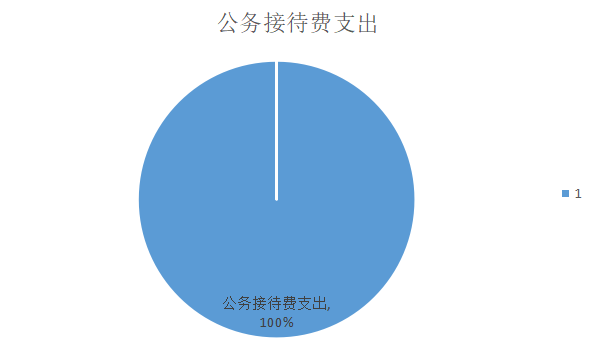 1.无因公出国（境）经费支出。2. 无公务用车购置及运行维护费支出。3.公务接待费支出5.13万元，完成预算98.22%。公务接待费支出决算比2019年的3.43万元增加2.5万元，增长82.64%。主要原因是乡镇行政区划调整，原朱元乡的并入。其中：国内公务接待支出5.13万元，主要用于国内公务接待。国内公务接待175批次，1458人次（不包括陪同人员），共计支出5.13万元。八、政府性基金预算支出决算情况说明2020年政府性基金预算拨款支出0万元。国有资本经营预算支出决算情况说明2019年无国有资本经营预算拨款支出。十、政府采购及政府购买公共服务情况2019年政府采购支出0万元，主要是：未安排采购。政府购买公共服务支出1万元，主要是：动物接种服务。十一、国有资产占用情况说明2021年底，本部门所属各预算单位固定资产总额126.61万元。现有公务用车0辆。单价20万元以上大型设备0台（套）。十二、其他重要事项的情况说明（一）机关运行经费支出情况2020年，铁溪镇机关运行经费支出546.73万元，比2019年增加了71.63万元，增长15%。主要原因是乡镇行政区划调整，原朱元乡并入铁溪镇。（二）预算绩效管理情况根据预算绩效管理要求，本部门（单位）在年初预算编制阶段，组织对2020年公益性岗位及创业就业补助、2020年安全饮水、2020年度家庭经济困难学生生活补助、2020年度营养餐及免作业本资金、2020年度基本公共卫生服务等项目开展了预算事前绩效评估，对5个项目编制了绩效目标，预算执行过程中，选取5个项目开展绩效监控，年终执行完毕后，对5个项目开展了绩效目标完成情况自评。本部门按要求对2020年部门整体支出开展绩效自评，从评价情况来看在项目实施过程中加强财政资金绩效评价培训，明确绩效目标评价的目的，强化预算收支的责任和效率提供参考依据。本部门还自行组织了5个项目支出绩效评价，从评价情况来看这5个项目让铁溪镇的交通、住房、饮水、教育和卫生环境有了较大的改善。1.项目绩效目标完成情况。
    本部门在2020年公益性岗位及创业就业补助、2020年安全饮水、2020年度家庭经济困难学生生活补助、2020年度营养餐及免作业本资金、2020年度基本公共卫生服务等5个项目绩效目标实际完成情况。（1）2020年公益性岗位及创业就业补助项目绩效目标完成情况综述。项目全年预算数23.91万元，执行数为23.91万元，完成预算的100%。通过项目实施，有效解决了适龄劳动力解决就业问题，减少失业率，带动周边经济的发展。受益群众的满意度为100%。发现的主要问题：公益性岗位人员整体素质偏低，年龄偏大，缺乏工作技能，业务能力不强，应聘后很少参加有关技能培训。下一步改进措施：建立定期培训制度，从业人员上岗前，职能部门要对其业务技能、岗位职责等方面的业务培训，使其能适应工作岗位的需要（2）2020年安全饮水项目绩效目标完成情况综述。项目全年预算数128.75万元，执行数为128.75万元，完成预算的100%。通过项目实施，解决了个别村的饮水安全，解决农村饮水水量不足、供水保证率不达标、水质不达标问题。二是改善水质，减少人畜疾病，节约医药费，提高了健康水平；三是提升了农民生活品质，促进美丽乡村建设。安全饮水项目的完成不仅提高了村民的生活品质，还改善了农村生活环境，促进了乡村建设；发现的主要问题：铁溪镇海拔高，缺乏饮用水资源，供水工程普遍标准低，缺乏污水处理措施。下一步改进措施：加强用水基础设施建设，加大资金投入， 生活污水和饮用水源分离，做好工程统筹规划。（3）2020年度银耳产业发展补助项目绩效目标完成情况综述。项目全年预算数1.6万元，执行数为1.6万元，完成预算的100%。通过项目实施，保障了疫情期间银耳产业在我镇的持续发展，解决了我镇就业问题。实施了目标绩效考核，生产方各方面工作都有序，高质量完成，产生较好的社会效益，严格执行目标管理，充分保障正常生产。问题及建议：进一步健全和完善财务管理制度及内部控制制度，创新管理手段，用新思路、新方法，改进完善财务管理办法，按照财政支出绩效管理的要求，应建立科学的财政资金效益考评制度体系，不断提高财政资金使用管理水平和效率。（4）2020年文化站免费开放项目绩效目标完成情况综述。项目全年预算数6万元，执行数为6万元，完成预算的100%。通过项目实施，实施了目标绩效考核，文化站各方面工作都有序，高质量完成，产生较好的社会效益，严格执行目标管理，充分保障群众学习问题。问题及建议：进一步健全和完善财务管理制度及内部控制制度，创新管理手段，用新思路、新方法，改进完善财务管理办法，按照财政支出绩效管理的要求，应建立科学的财政资金效益考评制度体系，不断提高财政资金使用管理水平和效率。（5）2020年农村道路建设项目绩效目标完成情况综述。项目全年预算数40万元，执行数为40万元，完成预算的100%。项目的实施促进了农村道路的建设发展。发现的主要问题：后续经费不足。部门绩效评价结果。本部门按要求对2020年部门整体支出绩效评价情况开展自评，《铁溪镇2020年部门整体支出绩效评价报告》见附件（附件1）。本部门自行组织对2020年公益性岗位及创业就业补助项目开展了绩效评价，《2020年公益性岗位及创业就业补助绩效评价报告》见附件（附件2）。名词解释1.财政拨款收入：指单位从同级财政部门取得的财政预算资金。2.事业收入：指事业单位开展专业业务活动及辅助活动取得的收入。如…（二级预算单位事业收入情况）等。3.经营收入：指事业单位在专业业务活动及其辅助活动之外开展非独立核算经营活动取得的收入。如…（二级预算单位经营收入情况）等。4.其他收入：指单位取得的除上述收入以外的各项收入。主要是…（收入类型）等。 5.使用非财政拨款结余：指事业单位使用以前年度积累的非财政拨款结余弥补当年收支差额的金额。 6.年初结转和结余：指以前年度尚未完成、结转到本年按有关规定继续使用的资金。 7.结余分配：指事业单位按照会计制度规定缴纳的所得税、提取的专用结余以及转入非财政拨款结余的金额等。8、年末结转和结余：指单位按有关规定结转到下年或以后年度继续使用的资金。9．一般公共服务（类）人大事务（款）行政运行（项）:指用于保障乡镇人大机构正常运转，用于行政运行方面的人员经费和日常运转经费支出；10．一般公共服务（类）政府办公厅（室）及相关机构事务（款）行政运行（项）: 指用于保障乡镇政府机构正常运转，用于行政运行方面的人员经费和日常运转经费支出；11. 一般公共服务（类）政府办公厅（室）及相关机构事务（款）一般行政管理事务（项）指为完成上级安排的特定工作和任务发生的支出；12. 一般公共服务（类）政府办公厅（室）及相关机构事务（款）信访事务（项）: 信访维稳、矛盾纠纷调解、网格化服务和征兵等支出 ； 13．一般公共服务（类）财政事务（款）行政运行（项）: 保障乡镇财政机构正常运行，用于行政运行方面的人员经费和日常运转经费支出；14．一般公共服务（类）人力资源事务（款）其他人力资源事务支出（项）: 指引进人才的安家住房补贴支出；15．一般公共服务（类）纪检监察事务（款）行政运行（项）: 保障乡镇纪检机构正常运行，用于行政运行方面的人员经费和日常运转经费支出；16．一般公共服务（类）群众团体事务（款）行政运行（项）: 保障乡镇妇联、共青团机构正常运行，用于行政运行方面的人员经费和日常运转经费支出；17．一般公共服务（类）党委办公厅（室）及相关机构事务（款）行政运行（项）: 保障乡镇党委机构正常运行，用于行政运行方面的人员经费和日常运转经费支出；18．教育支出（类）普通教育（款）学前教育（项）:指乡镇学前教育阶段专项支出；19．教育支出（类）普通教育（款）小学教育（项）:指义务教育小学阶段的人员经费和日常运转经费支出；20．教育支出（类）普通教育（款）初中教育（项）: 指义务教育初中阶段的经费支出；21．教育支出（类）普通教育（款）其他普通教育支出（项）:指义务教育阶段寄宿生生活补助、作业本费、学生营养餐； 22．教育支出（类）其他教育支出（款）其他教育支出（项）: 指铁溪初级中学运动场建设支出； 23．文化体育与传媒支出（类）文化（款）其他文化支出（项）:指乡镇文化站、农家书屋免费开放补助支出；24．文化体育与传媒支出（类）新闻出版广播影视（款）广播（项）:乡镇广播站人员经费和日常运转经费支出；25．社会保障和就业支出（类）人力资源和社会保障管理事务（款）社会保险经办机构（项）:指乡镇社会保险机构人员经费和日常运转经费支出； 26．社会保障和就业支出（类）行政事业单位离退休（款）机关事业单位基本养老保险缴费支出（项）:指乡镇在职人员基本养老保险缴费支出；27．医疗卫生与计划生育支出（类）基层医疗卫生机构（款）乡镇卫生院（项）:指乡镇卫生院人员及正常运行必要经费支出；28．医疗卫生与计划生育支出（类）基层医疗卫生机构（款）其他基层医疗卫生机构支出（项）: 指乡镇卫生院人员及正常运行必要经费支出；29．医疗卫生与计划生育支出（类）公共卫生（款）基本公共卫生服务（项）:指公共卫生人员及日常运行经费支出； 30．医疗卫生与计划生育支出（类）中医药（款）其他中医药支出（项）:指铁溪卫生院中医馆建设支出；31．医疗卫生与计划生育支出（类）计划生育事务（款）计划生育机构（项）:指乡镇卫计部门人员经费和日常运转经费支出；32．医疗卫生与计划生育支出（类）食品和药品监督管理事务（款）事业运行（项）:指乡镇食品和药品监督管理人员经费和日常运转经费支出；33．医疗卫生与计划生育支出（类）财政对基本医疗保险基金的补助（款）财政对城乡居民基本医疗保险基金的补助（项）:指对乡镇2014年至2015年已脱贫人员的农村医疗参保补贴；34．节能环保支出（类）退耕还林（款）退耕现金（项）:指2017年林业生态保护完善退耕还林政策补助和2017年林业生态保护恢复资金，兑现2015年度第三年新一轮退耕还林补助；35．城乡社区支出（类）城乡社区公共设施（款）其他城乡社区公共设施支出（项）:指乡村垃圾池建设；36．农林水支出（类）农业（款）事业运行（项）:指农业技术岗位人员经费和日常运转经费；37．农林水支出（类）农业（款）农业生产支持补贴（项）:指2019年农村地力保护补贴；38．农林水支出（类）农业（款）农村道路建设（项）:指村道路维修补助；39．农林水支出（类）农业（款）林业事业机构（项）:指林业岗位人员经费及日常运转支出；40．农林水支出（类）农业（款）森林生态效益补偿（项）:指集体公益补偿支出；41．农林水支出（类）水利（款）水利技术推广（项）:指水利岗位人员经费及日常运转经费支出；42．农林水支出（类）水利（款）农村人畜饮水（项）:指农村安全饮水项目补助；43．农林水支出（类）扶贫（款）其他扶贫支出（项）:指2017年易地移民搬迁中央财政补助资金支出； 44．农林水支出（类）农村综合改革（款）对村民委员会和村党支部的补助（项）:指农村（社区）党支部、村（社区）民委员会及小组人员误工报酬和村（居）委会必要的办公经费支出；45．农林水支出（类）农村综合改革（款）其他农村综合改革支出：指农村基层党组织活动和公共服务运转支出；46．交通运输支出（类）公路水路运输（款）公路运输管理（项）:指交通岗位人员经费和日常运转经费支出；47．住房保障支出（类）住房改革支出（款）住房公积金（项）:指在职职工单位负担住房公积金支出48.基本支出：指为保障机构正常运转、完成日常工作任务而发生的人员支出和公用支出。49.项目支出：指在基本支出之外为完成特定行政任务和事业发展目标所发生的支出。 50.经营支出：指事业单位在专业业务活动及其辅助活动之外开展非独立核算经营活动发生的支出。51.“三公”经费：指部门用财政拨款安排的因公出国（境）费、公务用车购置及运行费和公务接待费。其中，因公出国（境）费反映单位公务出国（境）的国际旅费、国外城市间交通费、住宿费、伙食费、培训费、公杂费等支出；公务用车购置及运行费反映单位公务用车车辆购置支出（含车辆购置税）及租用费、燃料费、维修费、过路过桥费、保险费等支出；公务接待费反映单位按规定开支的各类公务接待（含外宾接待）支出。52.机关运行经费：为保障行政单位（含参照公务员法管理的事业单位）运行用于购买货物和服务的各项资金，包括办公及印刷费、邮电费、差旅费、会议费、福利费、日常维修费、专用材料及一般设备购置费、办公用房水电费、办公用房取暖费、办公用房物业管理费、公务用车运行维护费以及其他费用。第四部分 附件附件1铁溪镇人民政府关于2019年整体支出绩效自评情况的报  告通江县财政局：根据《通江县财政局关于开展2019年度预算绩效自评的通知》（通财预﹝2020﹞39号）文件要求，强化绩效理念，提高财政资金使用效益，增强政府公信力和执行力，结合我镇实际财政情况，现就开展2018年度财政整体支出绩效自评情况报告如下。一、基本情况铁溪镇位于通江县东北部，距通江县城85公里，2020年合并后镇政府位于铁溪镇冉家坝街道361号。辖2个社区，11个行政村，52个村民小组，户籍数6435户、16899人，地域面积240.87平方公里、耕地面积2万余亩。有中学1所，小学3所，幼儿园1所，卫生院2所。冉家坝场镇面积4.5平方公里，常住人口5000余人。铁溪镇是典型的高山农业乡镇，海拔560米—2000米。种植主要以水稻、玉米、红薯等为主；发展以核桃、板栗为主的干果10000余亩；以木瓜、大黄为主的中药材1000余亩；以青脆李、猕猴桃为主的水果3000亩；以罗村茶叶品牌为代表的茶叶1000亩。年出栏生猪3万余头，山羊4000余只，肉牛2000余头，家禽饲养10万余只。国道347线直穿境内中心地带22公里，硬化路里程达   公里。镇便民服务中心200平方米，镇文化广场2000余平方米，镇文化中心200余平方米，村村设有便民服务站、文化活动中心、卫生室、图书室。2020年重点工作。一是着力打好疫情防控阻击战。年初全镇排查累计4882户，13268人；全镇共排查出涉湖北、深圳、温州、广州、重庆、北京、新疆等地“四类人员”共计572人次，其中国外返乡人员4人，老挝返回3人，多米尼加返回1人。石家庄、邢台、廊坊等重点地区返乡12人；春运（2021年1月28日）以来返乡人员共计228人；设卡口（封堵）20个，设立医学留验站1个。共出动排查人员368人（包含党员干部，志愿者）。二是通过完善集镇功能，增加了居民的休闲场所，投入240万元修建群众足球场（包括绿化、美化、亮化）；投入近5万元疏通了下街里的下水道和中国电信处的主管网；投入了近5万元，对集镇弱电进行改造；三是着力抓好“6.20”和“6.17”灾后重建。洪灾过后我镇狠抓灾后重建，顺利的完成各项工作。一是“6.20”洪灾后积极争取上级部门的支持。争取了40余万元 资金解决了朱元场镇饮水安全问题。二是“6.17”洪灾后。在道修复路上。修复了桐梓塬村、五童坝村、甑子坝村等为重点村的道路建设，共计预估达3000余万元，特别是以此为契机，拓宽了天里村到村委会的道路、改造了五童坝危桥、修建了槡树坝的高水位车行桥。在安全饮水恢复上。争取上级解决了50余万元资金80千米引水管道，迅速恢复了村（居）民安全饮用水。在河道疏浚上。采取多种方式对甑子坝村、五童坝村2条、桐梓塬村、朱元村、园坝村等重点小流域进行了及时治理，为日后的洪灾预防起到了重要作用。四是完成了第七次全国人口普查工作。完成了约4500个建筑物标绘、69个普查小区划定工作，9月中旬开始入户调查摸底，10月底完成了户主姓名底册登记工作，11月底全部完成登记工作。二、2019年重点工作做好财政收支预算，保障运转。我镇财政所根据上级财政“健全乡镇财政预算制度，坚持量入为出、收支平衡”的原则，力求科学合理地编制镇年度财政收支预算，切实保障我镇基本运转支出的需要，努力适应统筹城乡发展的要求，并严格按照财政预算制度的编制程序按时编制年度财政收支预算。参与专项资金监督管理，提高资金使用效率。加强专项资金的监督管理，对于列入财政预算的专项资佥，建立了全项目库管理制庋，严防截留、挪用、挤占专项资金的行为发生。对专项资金的使用情况进行跟踪监督管理，确保提高资金使用效率。三、资金使用情况（一）资金使用。2020年我镇财政一般公共预算财政拨款收入2071.78万元。其中：用于干部职工工资福利支出1008.26万元；商品和服务支出369.17万元；对个人和家庭的补助271.38万元；资本性支出422.96万元。（二）组织实施情况。我镇严格执行中央、省、市、县有关财务管理制度，结合全镇实际情况，规范制定相应的资金管理使用制度，严格出差管理、办公费用管理，完善接待制度，坚持财务会审制度和单位财务公开制度等。四、绩效评价工作情况制定了符合本单位实际的财务管理制度、会计核算制度等管理制度，相关制度合法、合规、完整，并有效执行、较好的完成了预期目标，支出符合国家财经法规和财务管理制度规定，对本单位的预算配置、预算执行情况、预算管理、职责履行、度职效益和各部门新增财政支出、一般性支出、会议支出、办公经费支出、机构编制和工资管理、厉行节约保障措施、村级管理等方面的执行情况进行了自评，预算编制质量良好、预算信息公开符合要求，预算执行进度良好、财务制度健全，会计核算总体规范、准确，项目在实行过程中严格执行有关规定，基本达到预期效果。五、存在的主要问题1.项目预算的准确性还不够高，如镇环境综合治理长效管理经费年初按照分类固定标准进行预算，实际使用中存在较大缺口，支出责任与资金预算不成正比。2.是项目管理不到位。惠农政策由于收集的信息不准确，导致对部分受益人的补贴多次发放失败；导致群众满意度降低。六、整改措施及建议（一）强化绩效理念，深入推进评价工作。进一步强化绩效管理理念，将“要我评价”的被动认识转化为“我要评价”的主动实践，把财政绩效评价作为转变政府职能、深化财政改革、促进科学理财的重要工作来抓，健全完善制度办法，切实加强组织领导，提升整体绩效管理水平。（二）强化事前准备，提升评价质量。在推进自身评价工作开展时，结合评价工作实际，完善项目评价特性指标，规范评价标准，立足管理需求，预设评价重点，确保绩效评价结果公正、客观、精准，做到评价结果客观公正、实事求是，真实反映绩效，如实反映问题，切实提高评价质量。（三）强化结果应用，巩固评价成效。在进一步严格问题整改落实，加强评价结果与县级预算安排挂钩的工作力度的基础上，试点评价结果公开。由主管部门将部门自评报告向社会公开，接受公众监督。铁溪镇人民政府2021年6月11日附件2铁溪镇人民政府关于公益性岗位补贴资金绩效自评报告一、基本情况通江县铁溪镇幅员面积169.37平方公里。东与陕西省镇巴县三元镇接壤，西与长坪乡相邻，南与胜利乡毗邻，北与陕西省镇巴县简池镇接壤，境内山川秀美、风光旖旎。全镇共有14个村委会，2个居委会，8个居民小组、74个农业合作社、2019年末，3806户12522人（其中农业户2422户，人口9364人，农业劳动力4326个），耕地8188亩（其中田2545亩、地5643亩），人均产粮524公斤，人均纯收入7428元。累计投资1721.118万元对103户301人（8月底新增7户21人）实施易地搬迁，其中新建集中安置点3个，改扩建集中安置点2个。集中安置易迁户27户85人，分散安置59户181人，投亲靠友安置16户28人，场镇购买安置1户7人。危旧房改造，全镇2018年404户，2019年443户，涉及14个行政村，目前，我镇危旧房改造已全部完工，地质灾害避险搬迁13户。按照“乡三有”“村五有”“户六有”项目达标建设标准。加固装修便民中心，顺利实现便民中心正常办公；按照村退出标准，实现预退出村五童坝村、梨坪沟村“一低五有”的达标；按照户脱贫“两不愁三保障”标准，推进贫困户住房安全保障、安全饮水保障、通讯网络保障、教育保障、医疗保障、电力保障，全镇138户426人“一超六有”达标。持续做好642户2071人已脱贫户的成效巩固。行政事业编合计72，实际在编72人。1、短期目标：根据国家政策法规和本单位实际情况，建立健全财务制度和约束机制，依法、合理地使用财政资金，提高财政资金使用效率，在完成部门职能目标中合理分配人、财、物，使之达到较高的工作效率和水平。2、长期目标：围绕“强基础、转作风、树形象、保稳定、促发展、慧民生”的工作思路，大力实施镇村振兴的发展战略。二、资金使用情况（一）资金使用。2020年我镇公益性岗位补贴、就业创业补助资金支出23.91万元。（二）组织实施情况。鉴于我镇经费情况，如何将有限的资金发挥最大作用，在严格执行县委、县政府下发的有关财务制度的情况下，我镇出台了一系列的资金管理制度和措施，例如：严格项目审批管理、费用管理，完善监管制度，坚持财务会审制度和单位财务公开制度。三、目标完成情况	（一）目标任务量完成情况。2020年全年公益性岗位补贴、就业创业补助资金23.91万元，用于公益性事业。（二）目标质量完成情况。2020年全年，圆满完成原定目标绩效任务。各项指标均达到并超过合格要求线。（三）目标进度完成情况。我单位严格执行相关规定，及时考核目标任务执行进度情况，促使目标进度及时完成。项目效益情况    受益群众生活质量有效提高；提升社会形象，促进社会和谐和发展。五、问题及建议（一）存在的问题。项目预算的准确性还不够高，实际使用中镇镇存在较大缺口，支出责任与资金预算不成正比。相关建议。1.强化绩效理念，深入推进评价工作。2.强化事前准备，提升评价质量。3.强化结果应用，巩固评价成效。通江县铁溪镇人民政府 2021年6月11日   第五部分 附表一、收入支出决算总表二、收入决算表三、支出决算表四、财政拨款收入支出决算总表五、财政拨款支出决算明细表六、一般公共预算财政拨款支出决算表七、一般公共预算财政拨款支出决算明细表八、一般公共预算财政拨款基本支出决算表九、一般公共预算财政拨款项目支出决算表十、一般公共预算财政拨款“三公”经费支出决算表十一、政府性基金预算财政拨款收入支出决算表十二、政府性基金预算财政拨款“三公”经费支出决算表十三、国有资本经营预算财政拨款支出决算表整体支出绩效目标自评表 整体支出绩效目标自评表 整体支出绩效目标自评表 整体支出绩效目标自评表 整体支出绩效目标自评表 整体支出绩效目标自评表 整体支出绩效目标自评表 整体支出绩效目标自评表 整体支出绩效目标自评表 整体支出绩效目标自评表 整体支出绩效目标自评表 （2020年度）（2020年度）（2020年度）（2020年度）（2020年度）（2020年度）（2020年度）（2020年度）（2020年度）（2020年度）（2020年度）部门名称部门名称部门名称通江县铁溪镇人民政府通江县铁溪镇人民政府通江县铁溪镇人民政府通江县铁溪镇人民政府通江县铁溪镇人民政府通江县铁溪镇人民政府通江县铁溪镇人民政府通江县铁溪镇人民政府年度主要任务任务名称主要内容分值预算金额（万元）预算金额（万元）预算金额（万元）实际执行（万元）实际执行（万元）实际执行（万元）得分年度主要任务任务名称主要内容分值总额财政拨款其他资金总额财政拨款其他资金得分年度主要任务2020年项目1、落实中央、省、县出台的各项方针、政策。2、落实安全生产目标，经济发展，环境保护等工作。3、做好社会保障、民政、教、科文和卫健工作.4、组织预算收支执行、监督财政资金使用，落实强农惠民政策，指导村级财务管理。5、完成年度扶贫任务，巩固扶贫成果。6、做好便民服务和农业综合服务工作。101,269.801,269.8001,269.801,269.80010年度主要任务合   计合   计年度总体目标预期目标预期目标预期目标预期目标预期目标实际完成目标实际完成目标实际完成目标实际完成目标实际完成目标年度总体目标1、落实中央、省、县出台的各项方针、政策。2、落实安全生产目标，经济发展，环境保护等工作。3、做好社会保障、民政、教、科文和卫健工作。4、组织预算收支执行、监督财政资金使用，落实强农惠民政策，指导村级财务管理。5、完成年度扶贫任务，巩固扶贫成果。6、做好便民服务和农业综合服务工作。1、落实中央、省、县出台的各项方针、政策。2、落实安全生产目标，经济发展，环境保护等工作。3、做好社会保障、民政、教、科文和卫健工作。4、组织预算收支执行、监督财政资金使用，落实强农惠民政策，指导村级财务管理。5、完成年度扶贫任务，巩固扶贫成果。6、做好便民服务和农业综合服务工作。1、落实中央、省、县出台的各项方针、政策。2、落实安全生产目标，经济发展，环境保护等工作。3、做好社会保障、民政、教、科文和卫健工作。4、组织预算收支执行、监督财政资金使用，落实强农惠民政策，指导村级财务管理。5、完成年度扶贫任务，巩固扶贫成果。6、做好便民服务和农业综合服务工作。1、落实中央、省、县出台的各项方针、政策。2、落实安全生产目标，经济发展，环境保护等工作。3、做好社会保障、民政、教、科文和卫健工作。4、组织预算收支执行、监督财政资金使用，落实强农惠民政策，指导村级财务管理。5、完成年度扶贫任务，巩固扶贫成果。6、做好便民服务和农业综合服务工作。1、落实中央、省、县出台的各项方针、政策。2、落实安全生产目标，经济发展，环境保护等工作。3、做好社会保障、民政、教、科文和卫健工作。4、组织预算收支执行、监督财政资金使用，落实强农惠民政策，指导村级财务管理。5、完成年度扶贫任务，巩固扶贫成果。6、做好便民服务和农业综合服务工作。1、落实中央、省、县出台的各项方针、政策。2、落实安全生产目标，经济发展，环境保护等工作。3、做好社会保障、民政、教、科文和卫健工作4、组织预算收支执行、监督财政资金使用，落实强农惠民政策，指导村级财务管理。5、完成年度扶贫任务，巩固扶贫成果。6、做好便民服务和农业综合服务工作。1、落实中央、省、县出台的各项方针、政策。2、落实安全生产目标，经济发展，环境保护等工作。3、做好社会保障、民政、教、科文和卫健工作4、组织预算收支执行、监督财政资金使用，落实强农惠民政策，指导村级财务管理。5、完成年度扶贫任务，巩固扶贫成果。6、做好便民服务和农业综合服务工作。1、落实中央、省、县出台的各项方针、政策。2、落实安全生产目标，经济发展，环境保护等工作。3、做好社会保障、民政、教、科文和卫健工作4、组织预算收支执行、监督财政资金使用，落实强农惠民政策，指导村级财务管理。5、完成年度扶贫任务，巩固扶贫成果。6、做好便民服务和农业综合服务工作。1、落实中央、省、县出台的各项方针、政策。2、落实安全生产目标，经济发展，环境保护等工作。3、做好社会保障、民政、教、科文和卫健工作4、组织预算收支执行、监督财政资金使用，落实强农惠民政策，指导村级财务管理。5、完成年度扶贫任务，巩固扶贫成果。6、做好便民服务和农业综合服务工作。1、落实中央、省、县出台的各项方针、政策。2、落实安全生产目标，经济发展，环境保护等工作。3、做好社会保障、民政、教、科文和卫健工作4、组织预算收支执行、监督财政资金使用，落实强农惠民政策，指导村级财务管理。5、完成年度扶贫任务，巩固扶贫成果。6、做好便民服务和农业综合服务工作。绩效指标一级
指标二级指标三级指标分值年度指标值全年实际值得分未完成原因及拟采取的改进措施未完成原因及拟采取的改进措施未完成原因及拟采取的改进措施绩效指标产
出
指
标
（50分）数量指标民生保障及强农惠民政策落实5≥15 项=20 项5绩效指标产
出
指
标
（50分）数量指标安全生产、环境保护案件受理个数5≤2件= 1件5绩效指标产
出
指
标
（50分）数量指标巩固帮扶贫困人口脱贫5≥ 2133人次= 2133人次5绩效指标产
出
指
标
（50分）质量指标民生保障及强农惠民政策落实率5=100%=100%5绩效指标产
出
指
标
（50分）质量指标安全生产、环境保护案件受理率5≥100%=95%4执行时效慢，执行效率有待提升执行时效慢，执行效率有待提升执行时效慢，执行效率有待提升绩效指标产
出
指
标
（50分）质量指标帮扶贫困人口脱贫率5≥100%=100%5绩效指标产
出
指
标
（50分）时效指标民生保障及强农惠民政策落实率5≥100%=100%5绩效指标产
出
指
标
（50分）时效指标帮助困难人员增加收入时间5≤2020年9月30日2020年9月30日5绩效指标产
出
指
标
（50分）时效指标绩效指标产
出
指
标
（50分）成本指标 村级管理5=181.84=181.845绩效指标产
出
指
标
（50分）成本指标平均村级管理成本5≤16.54=16.545绩效指标产
出
指
标
（50分）成本指标绩效指标产
出
指
标
（50分）……绩效指标效
益
指
标
（30分）经济效益
指标贫困人口人均增收10≥ 600元= 580元9执行时效慢，执行效率有待提升执行时效慢，执行效率有待提升执行时效慢，执行效率有待提升